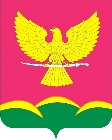 АДМИНИСТРАЦИЯ НОВОТИТАРОВСКОГОСЕЛЬСКОГО ПОСЕЛЕНИЯ ДИНСКОГО РАЙОНАПОСТАНОВЛЕНИЕот 01.04.2022                                                                                                     № 176 станица НовотитаровскаяО признании утратившим силу постановления администрации Новотитаровского сельского поселения Динского района от 07 февраля 2013 года № 94 «О проведении открытого конкурса по отбору специализированной службы по вопросам похоронного дела при погребении умерших на территории Новотитаровского сельского поселения Динского района»На основании протеста прокурора Динского района от 22.03.2022 № 7-02-2022/Прдп251-22-20030024, руководствуясь статьей 59 Устава Новотитаровского сельского поселения Динского района, п о с т а н о в л я ю: Признать утратившим силу постановление администрации Новотитаровского сельского поселения Динского района от 07 февраля 2013 года № 94 «О проведении открытого конкурса по отбору специализированной службы по вопросам похоронного дела при погребении умерших на территории Новотитаровского сельского поселения Динского района».Начальнику отдела по общим и правовым вопросам администрации Новотитаровского сельского поселения Динского района (Омельченко) обнародовать настоящее постановление и разместить на официальном сайте Новотитаровского сельского поселения http://www.novotitarovskaya.info.3. Контроль за выполнением настоящего постановления оставляю за собой.4. Постановление вступает в силу после его обнародования.Глава Новотитаровского сельского поселения                                                                             С.К. Кошман 